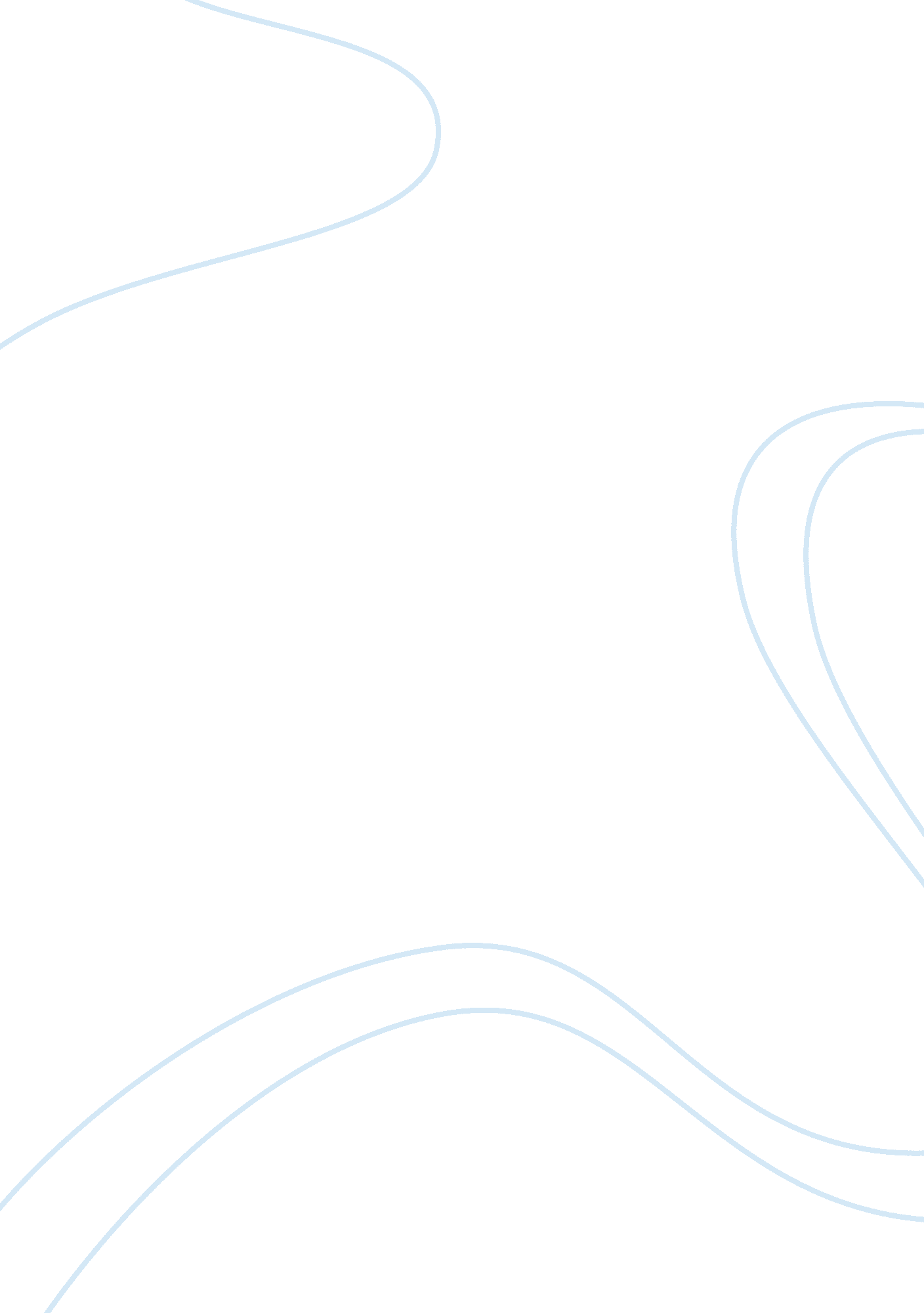 Name: maryam tukur bawa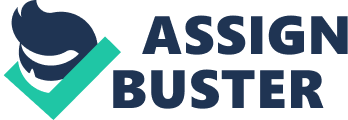 NAME: MARYAM TUKUR BAWA ID NO: 112447 TITTLE: NATIVE LANGUAGE VS FOREIGN LANGUAGE PRESENTED TO: DR TABLE OF CONTENTS Abstract...................................................... i Introduction............................................... ii i. Background ii. Aim of study iii. Research Questions Literature Review and Discussion.................................................. iv i. Counter Argument ii. My Opinion iii. Evidences Provided Conclusion.................................................. vi References................................................. vii ABSTRACT: Native language the language person learns from birth or within the critical period. It is often basis for sociolinguistic identity while foreign language is used in the country other than one’s own, a language not spoken in the native language. INTRODUCTION Background: English Language really started with the arrival of three Germanic tribes who invaded Britain during the 5th AD century. These tribes the Angles, the Saxons and the jutes, crossed the North Sea from what today is Denmark. The angles came from Englaland and their language was called Englisc from which the words England and English were derived. It is everywhere; the language of the internet sites around the world is English. We use English to write articles and so on and also speak even though I am positive that English is not my first language, I come from Nigeria. I learn the language in school, the most widely studied language in the world. Language is media and business. As you can see in metropolises and countries, use non-foreign language among immigrants has been increasingly common, some sticks to their native language in everyday life and can’t speak the foreign language and lack of that causes a lot of problems. Now that the age-old dream, which never materialized of a universal language, has evaporated, I note that English (foreign language) is in the process of becoming if not the universal at least an omnipresent language. In many multilingual countries it has become the language of communication. Globally it is imposing itself as the language. Aim of Study: I am supporting the foreign language because when taking to a foreigner you can maintain the flow of verbal and non-verbal interaction to sustain the conversation. It is what makes us human; it has a great and wonderful musical quality. It is music itself. Research Questions: 1. What are advantages of foreign language? 2. What are the disadvantages of knowing a foreign language? Literature Review Advantages of foreign language: Eva (2001) stated that “ Other skills are more important to the economy. Many young people are hardly able to do simple sums or read and write in their own language. More time should be spent on these basic skills, not foreign languages. Not all workers need to know foreign languages. There is therefore no point in making everyone learn them". I disagree with Eva because foreign language is not only the key to communication for all people but the greatest aspect of language is its nature. It enhance professional prospect, foreign language fluency can help you apply to many professional position especially in international firms that have overseas offices and a fair amount of global mobility. Having the ability to learn a foreign language you can be able to travel all over the world, if only you can converse with the people in their language and be able to make new friends. Language, of course, is knowledge, and in our world today knowledge is one of the key factors in competitiveness. Brains and knowledge are what create the prosperity and growth we tend to take for granted. In an advanced industrial society in an increasingly interdependent world, the knowledge of other languages becomes indispensable. Just think of how the advent of the Internet has changed our lives. For the last few years, millions of people across the world, who share common interests, are able to communicate with each other and exchange ideas. Not only are they able to do this due to the various technological advances, but also because they share a common language. There is, of course, no denying that the knowledge of the English language is one of the most important tools available to our children. It is one of the international languages, a tool of communication between countries, cultural groups, various companies and organizations, communities and friends. KEEP UP WITH THE REST OF THE WORLD: If you want to stay abreast of the latest research or news in science, engineering, technology or business, you may have to read a Chinese newspaper or journal to get the info, not an English-language one. ENCOURAGE YOU TO RESPECT OTHER CULTURES: You may have a different view of foreign policy, diplomacy and international aid if you learn more about a new culture. RELATE WITH STUDENT’S: If you're a teacher and have students from ethnic backgrounds, you can better relate to communicate with, and teach them if you understand the language they speak at home. Also language can be transmitted through music, novels, drama education and media, foreign language makes one’s career more valuable and it gives the world easy avenue of communication. Even though there are many positive aspect of having a global language, there is negative aspect as well. The presence of global language will make people lazy about learning their own native language or any other language or reduces their opportunities to do so. It will hasten the disappearance of minority language or make other language unnecessary. Disadvantages of knowing a foreign language: One example of the disadvantage of not knowing different languages is given in Maxine Hong Kingston's, " The Language of Silence." It is known by many people that Asians are among the greatest population that have language barriers in America. Kingston describes the story of how her mother cut her tongue. The Chinese believed that " a ready tongue is an evil tongue" (Kingston, 16). Throughout her entire essay, she discusses how she was silent through most of her school years. This brings upon the reason for her title, the language of silence. One who does not know a certain kind of language means that he/she cannot speak with others. The problem of the situation if they do is misunderstanding. A person who has a language deficit can feel depressed by what they don't know. Kingston remained silent through her school years because she did not know how to communicate with her American teacher and students at school. When she tried to speak, all that came out of her mouth when she tried to speak English were breaks, cracks, and squeaks. Her attempt to speak English and the results shows that even though she has her own voice inside her, she was afraid to use it because she didn't know the language around her. There is a voice within everyone. Whether they choose to use it or not is strictly up to them. Language barriers prevent people from expressing themselves clearly. Struggling to get a point across when one doesn't know the language can be quite frustrating. When the time is right, one can find their own ways to express themselves. People who don't know a second language fear the unexpected. CONCLUSION Language can be a new and exciting experience for those who wants to endeavour new challenge. Everyone knows that language is the method of communicating with others through speaking. If one had an extensive vocabulary of their language, they can turn that meaning into, language is " the aspect of human behaviour that involves the use of vocal sounds in meaningful patterns" (Dictionary, 736). Language is something everyone uses every day. It is essential for daily life. Each and every individual at one point or another learned some type of language. From that point on one learns how to use that language to accomplish what they want to do. The better the knowledge of language one can exceed in his/her curriculum. Language is what brought this world together. Without language, there would not be much to explore, create or discover. The magic of language is to unlock the many entries of new life and expectation REFERENCES . Snow, M. A. (2001). “ Content-based and Immersion Models for Second and Foreign Languag. Teaching. " In M. Celce-Murcia (ed.), Teaching English as a Second or Foreign Language (Boston, MA: Heine & Heinle), pp. 303—318. Multilingual Children. “ The pros and cons of raising a multilingual Child" Rooney, Andy. “ Liberty and Language for All". Kingston, Maxine Hong. " The Language of Silence." Lewis, Hersehell Gordon. " The Future of Force-Communication: power communication." Direct Marketing, 53. 7(1990): 55. Lissy, William E. " Workplace Language Rules." Supervision. 54. 4(1993): 20. 